SUBSIDIEFORMULIER ERFGOEPROJECTDit subsidieformulier dien je in na afloop van het project, samen met alle bewijsstukken van gemaakte onkosten (rekeningen, facturen, onkostennota’s…). Opgelet, enkel projecten die voor aanvang werden aangemeld via de website van Erfgoedcel Denderland en een ontvankelijkheidsgoedkeuring kregen, komen in aanmerking om dit subsidieformulier ter evaluatie in te dienen. Hulp nodig? Aarzel niet ons te contacteren via erfgoedcel@aalst.be. GEGEVENS VAN DE AANVRAGERNaam van de organisatie of particulier: 	Rechtsvorm of statuut van de organisatie:  Adres maatschappelijke zetel: Adres secretariaat: Website van de organisatie: Rekeningnummer (IBAN) van de aanvrager: BE GEGEVENS VAN DE CONTACTPERSOONNaam: Functie in de organisatie: Adres: Telefoon: Email: BESCHRIJVING VAN HET PROJECTTitel van het project: Geef een korte samenvatting van het project. Licht kort toe wat het project allemaal inhield: EVALUATIE VAN HET PROJECT Werd de vooropgestelde timing gehaald? Welke elementen brachten de timing eventueel in het gedrang?Werd de beoogde doelgroep bereikt? Op welke manier kon de doelgroep nog meer aangesproken worden?Hoeveel deelnemers/publiek werden met het project bereikt?Werden de vooropgestelde doelstellingen behaald? Waarom werden bepaalde doelstellingen evt. niet behaald?-	Doelstelling: Deze doelstelling werd  wel/ niet behaald omdat -	Doelstelling: Deze doelstelling werd  wel/ niet behaald omdat -	Doelstelling: Deze doelstelling werd  wel/ niet behaald omdat Welke eindproducten leverde het project op?Welke communicatie-acties werden ondernomen? Wat werkte er goed? Kon de communicatie beter? Zo ja, waar?  Verspreiding van papieren drukwerk (flyers en affiches):  Communicatiekanalen van de eigen vereniging: eigen website / ledenblad… :  Sociale media:  UIT-databank (verplicht):  Communicatiekanalen van de erfgoedcel:  Via de pers:  Andere: Met welke partners werd samengewerkt? Hoe verliep deze samenwerking?-	Partner: 	Verloop van deze samenwerking: -	Partner: 	Verloop van deze samenwerking: Wat waren de sterktes van het project?bv. vernieuwend, aanboren van een nieuw publiek, veel deelnemers, nieuwe samenwerkingen zijn ontstaan, gemeenschapsvormend, …Wat waren de zwaktes van het project?bv. te weinig communicatie, teleurstellend aantal deelnemers, onvoorziene kosten, te ambitieus, het project heeft geen blijvend resultaat, …Waar kan Erfgoedcel Denderland je organisatie nog in ondersteunen, naast de toekenning van projectsubsidies?BIJKOMENDE BEOORDELINGSCRITERIA VOOR GROTERE ERFGOEDPROJECTEN (niet in te vullen bij standaardsubsidies tot €500)Enkel indien er extra subsidie, tot €1500 per project wordt aangevraagd dient deze sectie te worden ingevuld. Voor de standaardsubsidie, tot €500 per project, mag je deze sectie overslaan. Om extra subsidie te vragen moeten minstens meerdere criteria voldoen en gemotiveerd worden. Om het project te realiseren wordt bij voorkeur samengewerkt met verschillende partners. Samenwerking tussen organisaties met rechtspersoonlijkheid, feitelijke verenigingen of personen wordt aangemoedigd. Ook samenwerking over de gemeentegrenzen heen is een pluspunt. Motivatie:  Het project getuigt van een integrale benadering van erfgoed. Dat betekent dat er aandacht gaat naar meerdere aspecten van erfgoedzorg (verzamelen, inventarisatie en registratie, behoud en beheer, onderzoek, publiekswerking, digitalisering). Motivatie:  Het project getuigt van een geïntegreerde benadering van erfgoed. Dat betekent dat er domeinoverschrijdend gewerkt wordt door aandacht te besteden aan zowel cultureel erfgoed als onroerend erfgoed of door samenwerking met andere sectoren zoals toerisme, onderwijs, welzijn, kunsten, integratie… Motivatie:  Het project is publieksgericht en heeft aandacht voor een hedendaagse publiekswerking.Motivatie:  Het project maakt gebruik van duurzame en kwalitatief verantwoorde benaderingswijzen en methodieken. Digitalisatieprojecten worden uitgevoerd volgens de internationale standaarden. Bij projecten rond mondelinge geschiedenis is er een schriftelijke neerslag van de bronnen. Motivatie:  Projecten die zich tot een moeilijk bereikbare of minder voor de hand liggende doelgroep richten worden aangemoedigd. Motivatie: 	Aandacht voor diversiteit, interculturaliteit en/of intergenerationaliteit binnen het project wordt positief beoordeeld.Motivatie:  Aan de kwaliteit van het totaalconcept wordt even veel belang gehecht als aan het invullen van de afzonderlijke beoordelingscriteria. Motivatie: OVERZICHT VAN DE FINANCIËLE MIDDELEN Bewijsstukken zijn mee in te dienen bij dit dossier. OPGELET: De begroting moet in evenwicht zijn. Winst maken is uit den boze. Receptie-en personeelskosten komen niet in aanmerking voor subsidiëring. VERPLICHTINGEN VAN DE AANVRAGERIk heb aan volgende verplichtingen voldaan: 	logo Erfgoedcel Denderland vermeld op alle communicatiemiddelen. 	tekst- en beeldmateriaal bezorgd aan Erfgoedcel Denderland ter ondersteuning van de communicatie en de promotie van het project. 	eventuele publieksmomenten ingevoerd in de UIT-databank. 	het eindresultaat bezorgd aan Erfgoedcel Denderland.BIJ TE VOEGEN DOCUMENTEN 1.	Een overzicht met bewijsstukken van de uitgaven en inkomsten van het project.2.	Eén exemplaar van de mogelijke eindproducten van het project (publicatie, folder, brochure, catalogus, inventaris, uitnodiging voor een evenement…).ONDERTEKENING Ik verklaar dat alle gegevens in dit subsidieformulier naar waarheid zijn ingevuld.Naam				Naam organisatie		Datum en handtekening	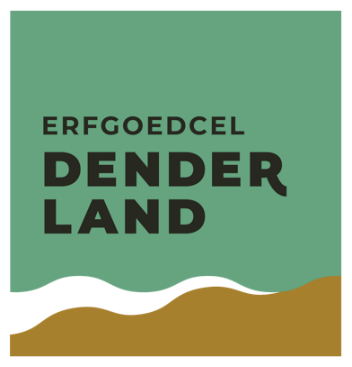 Intergemeentelijke Projectvereniging Erfgoed DenderlandOnderwijsstraat 19300 AalstTel: 053 72 33 65www.erfgoedceldenderland.bewww.MADEinDENDERLAND.be INKOMSTENINKOMSTEN€ Andere subsidies€ € € € € € Totaal€ UITGAVENUITGAVEN€ € € € € € € € Totaal€ Ter afsluiting van dit erfgoedproject vraag ik een projectsubsidie aan van …
  standaardsubsidie: €  (max. €500,00).  subsidie voor grotere erfgoedprojecten: €  (max. €1500,00).